Антитеррористическое воспитание.Отчето проведении всероссийского открытого урока по основам безопасности жизнедеятельности, посвященного Дню гражданской обороны в МКОУ «Аверьяновская  СОШ»            Гражданская оборона является составной частью оборонного строительства и обеспечения безопасности страны и выполняет одну из важнейших функций государства. Специализированные подразделения гражданской обороны России за прошедшие годы принимали участие более чем в 150 тысячах спасательных операций в России и 48-ми странах мира. В настоящее время в России сформирована и эффективно действует единая государственная система предупреждения и ликвидации чрезвычайных ситуаций (РСЧС), которая является национальной системой противодействия кризисным явлениям.       В МКОУ «Аверьяновская СОШ» 2 марта  для учащихся 8-9  классов проведен Всероссийский открытый  урок ОБЖ, посвященный Дню гражданской обороны,  главными задачами которого являлись:-    пропаганда культуры безопасности жизнедеятельности среди подрастающего поколения;-   практическая отработка навыков безопасного поведения школьников в различных условиях;-    популяризация профессий спасателя и пожарного;-     выработка у обучающихся практических навыков умения осуществлять мероприятия по защите в ЧС, оказание первой медицинской помощи.На мероприятии присутствовали: инспектор ПДН ОМВД РФ по Кизлярскому району капитан полиции Новиков B.C. совместно с, инспектором ОНД и ПР № 8 по г. Кизляр, Кизлярскому и Бабаюртовскому районам майором внутренней службы Сосновским А.А.,Цель урока: дать учащимся представление о значении огня в жизнедеятельности человека, о причинах возникновения пожаров и их возможных последствиях для безопасности человека. Сформировать у учащихся убеждение в необходимости знать правила пожарной безопасности и соблюдать их в повседневной жизни.Провели практическую работу по оказанию первой доврачебной помощи при различных травмах.     В ходе урока ребята посмотрели презентацию по теме и ответили на вопросы учителя ОБЖ о правилах поведения при возникновении ЧС. В заключение урока было отмечено, что полностью избежать возникновения пожаров в быту невозможно, но уменьшить вероятность возгораний за счет снижения отрицательного влияния человеческого фактора необходимо. Для этого каждый человек должен знать общие правила поведения в области пожарной безопасности и соблюдать их в повседневной жизни.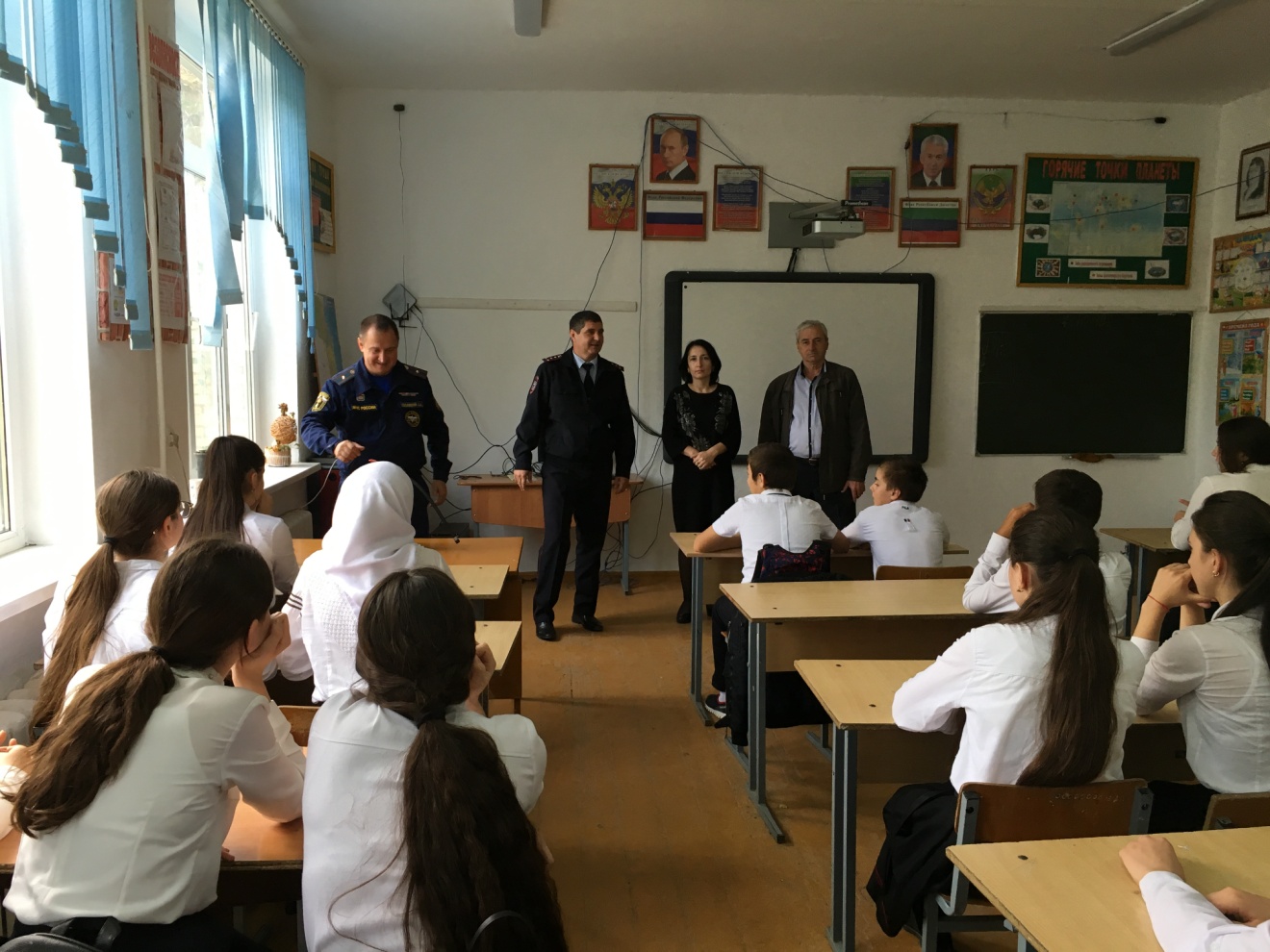 